       ҠАРАР                                                                         ПОСТАНОВЛЕНИЕ    29 ноябрь 2023 йыл     	             № 77                      29 ноября 2023 годаО внесении  изменений в постановление администрации сельского поселения Баймурзинский сельсовет муниципального района Мишкинский район Республики Башкортостан  от 01.10.2012 года № 36  «Об утверждении административного регламента по предоставлению муниципальной услуги «Предоставление в собственность, постоянное (бессрочное) пользование, в безвозмездное пользование, аренду земельных участков, находящихся в собственности муниципального образования, юридическим лицам и гражданам, включая: приобретение земельных участков из земель сельскохозяйственного значения, находящихся в муниципальной собственности, для создания фермерского хозяйства и осуществления его деятельности»В соответствии с Федеральным законом от 06.10.2003 № 131-ФЗ «Об общих принципах организации местного самоуправления Российской Федерации», Земельного кодекса Российской Федерации, Приказ Росреестра от 02.09.2020 № П/0321, администрация сельского поселения Баймурзинский сельсовет МР Мишкинский район Республики Башкортостан постановляет:Внести в постановление администрации сельского поселения Баймурзинский сельсовет муниципального района Мишкинский район Республики Башкортостан  от 01.10.2012 года № 36  «Об утверждении административного регламента по предоставлению муниципальной услуги «Предоставление в собственность, постоянное (бессрочное) пользование, в безвозмездное пользование, аренду земельных участков, находящихся в собственности муниципального образования, юридическим лицам и гражданам, включая: приобретение земельных участков из земель сельскохозяйственного значения, находящихся в муниципальной собственности, для создания фермерского хозяйства и осуществления его деятельности» следующие изменения:Процедуры, предусмотренные в пункте 1.5 ст.1, в подпунктах 2.5.1 и  2.5.2 пункта 2.5 ст.2. осуществляются в срок не более 14 календарных дней.Дополнить в подпункте 2.5.2. ст. 2 перечень документов, подтверждающих право заявителя на приобретение земельного участка без проведения торгов:1.2.1. Выписка из ЕГРН об объекте недвижимости (об испрашиваемом земельном участке);1.2.2. Выписка из ЕГРЮЛ о юридическом лице, являющемся заявителем;1.2.3. Выписка из ЕГРИП об индивидуальном предпринимателе, являющемся заявителем.2. Настоящее постановление обнародовать путем размещения на информационном стенде в здании администрации сельского поселения Баймурзинский сельсовет муниципального района Мишкинский район Республики Башкортостан (д. Баймурзино, ул. Мичурина, зд.10) и разместить на официальном сайте Администрации муниципального района Мишкинский район Республики Башкортостан https://mishkan.ru в разделе поселения Баймурзинский сельсовет.3. Контроль за исполнением настоящего постановления оставляю за собой.Глава сельского поселения                           Р.А. СайдугановБашкортостан Республикаһының Мишкэ районы муниципаль районыныңБаймырза  ауыл советыАуыл биләмәһе  Хакимиәте452353, Баймырза ауылы, Мичурин урамы, 10Тел. 2-63-44, 2-63-42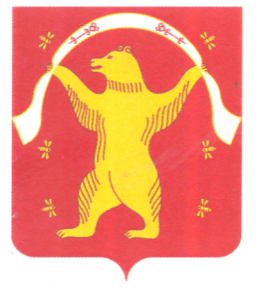 Администрация сельского поселения Баймурзинский сельсовет муниципального района Мишкинский районРеспублики Башкортостан452353, д.Баймурзино, ул.Мичурина, 10Тел. 2-63-44, 2-63-42